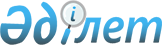 Әлеуметтік маңызы бар қатынастардың тізбесін айқындау туралыҚостанай облысы мәслихатының 2018 жылғы 2 ақпандағы № 229 шешімі. Қостанай облысының Әділет департаментінде 2018 жылғы 19 ақпанда № 7518 болып тіркелді.
      "Автомобиль көлігі туралы" 2003 жылғы 4 шілдедегі Қазақстан Республикасы Заңының 14-бабы 1-тармағының 5) тармақшасына сәйкес Қостанай облыстық мәслихаты ШЕШІМ ҚАБЫЛДАДЫ:
      1. Әлеуметтік маңызы бар қатынастардың тізбесі осы шешімнің қосымшасына сәйкес айқындалсын.
      2. Осы шешім алғашқы ресми жарияланған күнінен кейін күнтізбелік он күн өткен соң қолданысқа енгізіледі.
      КЕЛІСІЛДІ
      "Қостанай облысы әкімдігінің
      жолаушылар көлігі және
      автомобиль жолдары
      басқармасы" мемлекеттік
      мекемесінің басшысы
      ________________ А. Турсунов
      КЕЛІСІЛДІ
      "Қостанай облысы әкімдігінің
      қаржы басқармасы" мемлекеттік
      мекемесінің басшысы
      _________________ А. Жусупова
      КЕЛІСІЛДІ
      "Қостанай облысы әкімдігінің
      экономика және бюджеттік
      жоспарлау басқармасы"
      мемлекеттік мекемесі
      басшысының міндетін атқарушы
      _________________ А. Бекбаева Әлеуметтік маңызы бар қатынастардың тізбесі
      Ескерту. Қосымшаға өзгерістер енгізілді - Қостанай облысы мәслихатының 02.03.2018 № 241 (алғашқы ресми жарияланған күнінен кейін күнтізбелік он күн өткен соң қолданысқа енгізіледі); 11.06.2020 № 509 (алғашқы ресми жарияланған күнінен кейін күнтізбелік он күн өткен соң қолданысқа енгізіледі); 31.03.2021 № 38 (алғашқы ресми жарияланған күнінен кейін күнтізбелік он күн өткен соң қолданысқа енгізіледі); 28.04.2021 № .42 (алғашқы ресми жарияланған күнінен кейін күнтізбелік он күн өткен соң қолданысқа енгізіледі); 12.11.2021 № 116 (алғашқы ресми жарияланған күнінен кейін күнтізбелік он күн өткен соң қолданысқа енгізіледі); 08.12.2021 № 127 (алғашқы ресми жарияланған күнінен кейін күнтізбелік он күн өткен соң қолданысқа енгізіледі); 11.08.2023 № 37 (алғашқы ресми жарияланған күнінен кейін күнтізбелік он күн өткен соң қолданысқа енгізіледі); 04.10.2023 № 61 (алғашқы ресми жарияланған күнінен кейін күнтізбелік он күн өткен соң қолданысқа енгізіледі); 16.11.2023 № 71 (алғашқы ресми жарияланған күнінен кейін күнтізбелік он күн өткен соң қолданысқа енгізіледі); 27.12.2023 № 105 (алғашқы ресми жарияланған күнінен кейін күнтізбелік он күн өткен соң қолданысқа енгізіледі); 22.05.2024 № 132 (алғашқы ресми жарияланған күнінен кейін күнтізбелік он күн өткен соң қолданысқа енгізіледі) шешімдерімен.
					© 2012. Қазақстан Республикасы Әділет министрлігінің «Қазақстан Республикасының Заңнама және құқықтық ақпарат институты» ШЖҚ РМК
				
      Сессия төраймы

И. Дмитриева

      Қостанай облыстықмәслихатының хатшысы

С. Ещанов
Мәслихатының
2018 жылғы 2 ақпандағы
№ 229 шешіміне қосымша
Реттік нөмірі
Әлеуметтік маңызы бар қатынастардың атауы
1
Восток-Қарасу-Қостанай (ауданаралық (қалааралық облысішілік)) 
2
Қарасу-Қостанай (ауданаралық (қалааралық облысішілік)) 
3
Смирнов - Қарабалық - Смирнов (ауданішілік)
4
Жітіқара - Пригородный - Жітіқара (ауданішілік)
5
Троебратское - Қостанай (ауданаралық (қалааралық облысішілік))
6
Маршрут № 3 "Автовокзал – Драма театры – Әуежай" (қалалық (Қостанай қаласы))
7
Маршрут № 24 "Облыстық балалар ауруханасы – Нариман базары – Теміржол вокзалы" (қалалық (Қостанай қаласы))
8
Маршрут № 27 "Автовокзал – Баспа үйі – Механикаландырылған жұмыстар басқармасы" (қалалық (Қостанай қаласы))
9
Маршрут № 2 "Куыршақ театры – Орталық базар – 3 Костанайская көшесі" (қалалық (Қостанай қаласы))
10
Маршрут № 5 "Әуежай – Орталық базар – Курганская көшесі – "Текстильщик-1" бау-бақша қоғамы" (қалалық (Қостанай қаласы))
11
Маршрут № 7 "Текстильщик-2" бау-бақша қоғамы – Жылыжай комбинаты – Кирпичная көшесі – "Садовод" бау-бақша қоғамы" (қалалық (Қостанай қаласы))
12
Маршрут № 8 "Қостанай-2 –Теміржол вокзалы – "Геолог" бау-бақша қоғамы" (қалалық (Қостанай қаласы))
13
Маршрут № 10 "Көз ауруханасы – Орталық базар – Дизель зауыты – Қостанай-2" (қалалық (Қостанай қаласы))
14
Маршрут № 11 "Теміржол вокзалы – Орталық базар – Узкоколейная көшесі" (қалалық (Қостанай қаласы))
15
Маршрут № 12 "Нариман базары – Баспа үйі – Орталық базар – Механикаландырылған жұмыстар басқармасы" (қалалық (Қостанай қаласы))
16
Маршрут № 13 "Автовокзал – Орталық базар – 3 Костанайская көшесі" (қалалық (Қостанай қаласы))
17
Маршрут № 18 "Амангелді" тұрғын үй алабы – Орталық базар – Әмбебап базар" (қалалық (Қостанай қаласы))
18
Маршрут № 18А "Дружба" тұрғын үй алабы – "Амангелді" тұрғын үй алабы – Орталық базар – Әмбебап базар" (қалалық (Қостанай қаласы))
19
Маршрут № 19 "Көз ауруханасы – Драма театры – Механикаландырылған жұмыстар басқармасы – Әмбебап базар" (қалалық (Қостанай қаласы))
20
Маршрут № 21 "Астықжан" сауда орталығы – Академия – Нариман базары – Кондитерлік фабрика – Складская көшесі" (қалалық (Қостанай қаласы))
21
Маршрут № 25 "Автовокзал – Орталық базар – "Катюша" дүкені" (қалалық (Қостанай қаласы))
22
Маршрут № 38 "Автовокзал – Драма театры – Теміржол вокзалы – "Костанай Плаза" сауда ойын-сауық орталығы" (қалалық (Қостанай қаласы))
23
Маршрут № 42 "Рабочая көшесі – Теміржол вокзалы – Зират – "Железнодорожник" бау-бақша қоғамы" (қалалық (Қостанай қаласы))
24
Маршрут № 101 "Теміржол вокзалы - Орталық базар – Заречное ауылы" (қала маңындағы (Қостанай қаласы))
25
Маршрут № 102 "Орталық базар – Тобыл қаласы – Заречное ауылы" (қала маңындағы (Қостанай қаласы))
26
Маршрут № 103 "Әмбебап базар – Рабочая көшесі – "Амангелді" тұрғын үй алабы – "Қонай" тұрғын үй алабы" (қала маңындағы (Қостанай қаласы))
27
Маршрут № 104 "Теміржол вокзалы – Психиатриялық аурухана – "Мелиоратор" бау-бақша қоғамы" (қала маңындағы (Қостанай қаласы))
28
Маршрут № 105 "Орталық базар – Тобыл қаласы – Мичуринское ауылы" (қала маңындағы (Қостанай қаласы))
29
Маршрут № 107 "Орталық базар – Жамбыл кенті – Алтын Дала кенті" (қала маңындағы (Қостанай қаласы))
30
Маршрут № 108 "Драма театры – Теміржол вокзалы – "Железобетонщик" бау-бақша қоғамы – Мичуринское ауылы – "Мелиоратор" бау-бақша қоғамы" (қала маңындағы (Қостанай қаласы))
31
Маршрут № 109 "Орталық базар –Тобыл қаласы – Октябрьское ауылы – Лиманное ауылы – Рыбное ауылы" (қала маңындағы (Қостанай қаласы))
32
Маршрут № 110 "Орталық базар – Тобыл қаласы – Мичуринское ауылы – Садовое ауылы" (қала маңындағы (Қостанай қаласы))
33
Маршрут № 112 "Ударник" тұрғын үй алабы – Темірбетон бұйымдары комбинаты – Орталық базар" (қалалық (Қостанай қаласы))
34
Маршрут № 113 "Мирас" мәдениет үйі – "Чапаев" бау-бақша қоғамы – "Пригородное" бау-бақша қоғамы" (қала маңындағы (Қостанай қаласы))
35
Маршрут № 113А "Теміржол вокзалы – "Чапаев" бау-бақша қоғамы – "Пригородное" бау-бақша қоғамы" (қала маңындағы (Қостанай қаласы))
36
Маршрут № 113Б "Геолог" бау-бақша қоғамы – Драма театры –"Пригородное" бау-бақша қоғамы" (қала маңындағы (Қостанай қаласы))
37
Маршрут № 114 "Темірбаев көшесі – "Амангелді" тұрғын үй алабы – "Колос" бау-бақша қоғамы" (қала маңындағы (Қостанай қаласы))
38
Маршрут № 116 "Автовокзал – Туберкулезге қарсы диспансер – Тобыл қаласының туберкулезге қарсы ауруханасы" (қала маңындағы (Қостанай қаласы))
39
Маршрут № 117 "Орталық базар – Садчиков кенті" (қала маңындағы (Қостанай қаласы))
40
Маршрут № 1 "Заречное ауылы – Қостанай ауданының Тобыл қаласы" (қалалық (Тобыл қаласы))
41
Қостанай – Жітіқара – Қостанай (ауданаралық (қалааралық облысішілік))
42
Жітіқара – Қостанай – Жітіқара (ауданаралық (қалааралық облысішілік))
43
Қостанай – Жітіқара – Қамысты - Жітіқара – Қостанай (ауданаралық (қалааралық облысішілік))
44
Лесное – Славенка – Қостанай – Славенка – Лесное (ауданаралық (қалааралық облысішілік))
45
Маршрут № 2 "Теміржол вокзалы – Рубин - Родина ауылдық округінің әкімдігі" (қала маңыңдағы (Арқалық қаласы))
46
Маршрут № 118 "Гиппократ (Қостанай қаласы) – Тобыл қаласы – Молоканов ауылы – Нечаев ауылы – Владимиров ауылы" (қала маңындағы (Қостанай қаласы))
47
Маршрут № 119 "Гиппократ (Қостанай қаласы) - Мәскеу ауылы" (қала маңындағы (Қостанай қаласы))
48
№ 121 Маршрут "Гиппократ (Қостанай қаласы) – Тобыл қаласы – Қостомар ауылы" (қала маңындағы (Қостанай қаласы))
49
№ 122 Маршрут "Орталық базар (Қостанай қаласы) – Жамбыл ауылы – И. Ф. Павлов атындағы ауыл" (қала маңындағы (Қостанай қаласы))
50
Майское - Әйет - Майское (ауданішілік)
51
Амангелді - Қостанай - Амангелді (ауданаралық (қалааралық облысішілік))
52
Маршрут № 4 "№ 8 орта мектебі – Пионерская көшесі" (қалалық (Арқалық қаласы))
53
"Лисаков қаласы - Октябрь кенті" (қалалық (Лисаков қаласы))
54
"Лисаков қаласы – Сады 1, Сады 2" (қалалық (Лисаков қаласы))
55
Маршрут № 1 "Сигнал" дүкені - Орталық - Аудандық аурухана - ДСУ 20" (ауылдық (Әулиекөл ауданының Әулиекөл ауылы))
56
Маршрут № 2 "Әулиекөл – Аманқарағай - Әулиекөл" (ауданішілік (Әулиекөл ауданы))